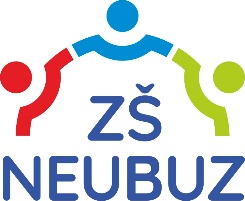 Nabídka pracovního místaZákladní škola Neubuz, okres Zlín, příspěvková organizace vyhlašuje výběrové řízení na pozici:a) speciální pedagog do ZŠ - částečný úvazek - 1 hodina týdněb) učitel 1. stupně – částečný úvazek - 4 hodiny týdně Nástup možným ihned.Žádost s životopisem zasílejte na adresu: zsneubuz@seznam.czBližší informace na tel. čísle 605 146 396Petra Výchopňová  ředitelka školy